ΘΕΜΑ: «Διεύρυνση ωραρίου συναλλαγών και έρευνας βιβλίων στα Κτηματολογικά Γραφεία του ν.π.δ.δ «Ελληνικό Κτηματολόγιο» και Υποκαταστήματα αυτών»Αγαπητοί Συνάδελφοι,Σας κοινοποιούμε συνημμένο το έγγραφο του «ΕΛΛΗΝΙΚΟΥ ΚΤΗΜΑΤΟΛΟΓΙΟΥ» με θέμα: «Διεύρυνση ωραρίου συναλλαγών και έρευνας βιβλίων στα Κτηματολογικά Γραφεία του ν.π.δ.δ  Ελληνικό Κτηματολόγιο και Υποκαταστήματα αυτών.»Με τιμήΟ ΠρόεδροςΓεώργιος Ρούσκας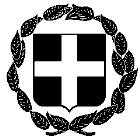 ΑΝΑΚΟΙΝΩΣΗΕΛΛΗΝΙΚΗ ΔΗΜΟΚΡΑΤΙΑΑθήνα, 18 Φεβρουαρίου 2022ΥΠΟΥΡΓΕΙΟ ΔΙΚΑΙΟΣΥΝΗΣΣΥΝΤΟΝΙΣΤΙΚΗ ΕΠΙΤΡΟΠΗ ΣΥΜΒΟΛΑΙΟΓΡΑΦΙΚΩΝΣΥΛΛΟΓΩΝ ΕΛΛΑΔΟΣ-----------  Αριθμ. πρωτ. 62Ταχ.Δ/νση    : Γ. Γενναδίου 4 - Τ.Κ.106 78, ΑθήναΤηλέφωνα    : 210-3307450,60,70,80,90FAX               : 210-3848335E-mail           : notaries@notariat.grΠρος Όλους τους συμβολαιογράφους της χώρας